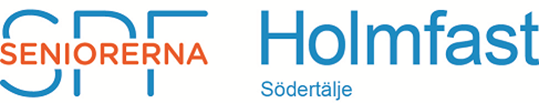 VERKSAMHETSBERÄTTELSE 20222022 började med ett inställt månadsmöte i januari samt att årsmötet i februari flyttades till mars 2022. Den 9 februari 2022 upphörde Regeringens och Folkhälsomyndighetens restriktioner och vi börjar återgå till normal verksamhet inom SPF Holmfast. Vi har kunnat genomföra inplanerade aktiviteter såsom månadsmöten, kurser, fester, månadens luncher och tisdagspuben. Vi har även genomfört en funktionäskonferens med 42 deltagande funktionärer, vi arbetade med frågor som SPF Holmfast om 3 år, rutiner och administrativa hjälpmedel för våra funktionärer mm.I februari 2022 utkom det första programhäftet för perioden mars - augusti och i augusti 2022 skickade vi ut det andra programhäftet som gäller från september - februari 2023.SPF Seniorerna Holmfast i Södertälje, förening 213 inom SPF Seniorerna, är en ideell förening öppen för alla seniorer. Vår målsättning är bland annat att tillvarata medlemmarnas intressen i samhället samt att främja förutsättningarna för att ge oss ett rikare liv. Förbundets inställning till religion och partipolitik är neutral.Föreningen har 732 medlemmar den 31 december 2022, varav 65 stycken är nya under året samt 68 vänmedlemmar. 44 personer har lämnat föreningen och 21 personer har avliditunder året 2022.Fördelningen mellan könen är 67 procent kvinnor och 33 procent män. Styrelse och revisorer   Ordförande		Ebon ErikssonVice ordförande	Leif WretanderSekreterare		Kristina Åkerlund
Kassör		Anita AsplundMedlemssekreterare	Ewa AhlzènÖvriga ledamöter	Sylvia Öhrn AnderssonInger StyrhagenOve BjörklundErik KarlssonRevisor		Britt Conninger		Gudrun DahlströmRevisorssuppleant	Karin AaltonenStyrelsen har haft 10 protokollförda sammanträden samt kontakter via mejl och telefon. Styrelsen har varit representerad vid Stockholmsdistriktets årsstämma. Övriga funktionärerUppgift om övriga funktionärer återfinns i programhäftet för perioden september 2022 – februari 2023 samt i protokollet från årsmötet 2022-03-09 som har publicerats på hemsidan.EkonomiMedlemsavgiften har under året varit 300 kr för medlemmar och 50 kr för vänmedlemmar. Föreningens ekonomi är god och redovisas i bilagan Årsbokslut 2022. Möjlighet finns numera att betala inträdesavgiften på månadsmöten med kort. Medlemsinformation					Programhäften har skickats ut per post till samtliga medlemmar i februari 2022 och augusti 2022. I maj månad gjorde vi ett utskick till alla medlemmar utan mejl. Vi använde ett extra Covidbidrag på 5 000 kr från kommunen till porto mm, som vi hade ansökt om under hösten 2021.Holmfastbladet har utkommit med 12 nummer och har lagts ut på hemsidan och mailats till de medlemmar som har mailadress.Medlemsundersökning Vi har under 2022 genomfört en medlemsundersökning till våra 732 medlemmar. Av dessa saknade 166 (22,7%) e-mailadress. Deltagare i enkäten var 371 (50,7%) kvinnor och 195 (26,6%) män. Svarade gjorde 137 medlemmar. Vi fick svar på de 18 frågor vi ställde och styrelsen har gått igenom svaren och gjort en prioritering för 2023. Är du intresserad av att ta del av enkäten, kontakta styrelsen så skickar vi den till dig.Hemsidan ww.spf.se/holmfast har uppdaterats kontinuerligt. Medlemsförteckningen har på grund av det nya regelverket GDPR uppdaterats men inte publicerats. Kansliet på Dalgatan 25 i Södertälje har varit obemannat, men har varit tillgängligt per telefon och E-mail.Medlemsträffar9 mars	Årsmöte med underhållning av Mona Rosell, Monas Wienercafé, ackompanjemang av pianisten Wojtek Rutkowski.115 medlemmar deltog.13 april 	Holmfastkören underhåller. Sara Warnquist från Hälsan berättar om hur man stärker sitt skelett. 70 medlemmar deltog.11 maj	Björn Hemstad underhåller med sång och bildspel från vår ungdom. Böcker från Särimners fond lottades ut. 60 medlemmar deltog.14 sept.	Holmfastkören underhåller. Jonas Forsberg från Osteostrong berättar om hur man stärker sitt skelett. Representanter från SSK informerar om förmåner för våra medlemmar när vi besöker ishockeymatcher. 88 medlemmar deltog.12 okt.	Roliga böcker om Sveriges historia. Emelie Sjölander berättar om roliga historieböcker för barn. Frågesport med Roy Hallén. 50 medlemmar deltog.9 nov.	Linedancegruppen dansar några danser och Holmfastkören sjunger Povel Ramel. 66 medlemmar deltog.14 dec.	Julavslutning. Holmfastkören sjunger julsånger. Rosenborgsskolans musikklasser besöker oss med ett Luciatåg. Utdelning ur Ivan Präntares fond Särimner. 74 medlemmar deltog.InformationsträffarInformationsmöte för nya medlemmar 23 november.	5 nya medlemmar och 9 förtroendevalda deltog.Utbildning. Under våren startade vi en studiecirkel i samarbete med ABF om Södertäljes historia.Cirkelledare var Tina Westerlund.		26 deltagareFestligheter i AllhusetVårfest 6 maj			84 deltagareHöstfest 28 okt, oktoberfest.		80 deltagareFestligheter utanför Allhuset Ritz grillbistro och bar.På Ritz grillbistro och bar har i genomsnitt 19 personer träffats varje tisdag hela året och totalt under året har 1 000 deltagit på tisdagarna. Vid det traditionella julbordet den 11 december deltog 43 personer.Resor i samarbete med Björck buss AB.9 april. Hornborgasjön			10 deltagare30 maj. Lasse Åberg museet		11 deltagare20 aug. Kul-Tur resa till Gränna och Visingsö 	12 deltagare24 nov. Julbordsresa till Åland med MS Rosella	7 deltagare	Månadens Lunchutflykt. 20 jan. Kulturhuset i Ytterjärna		4 deltagare17 febr. Gripsholms Värdshus		10 deltagare17 mars. Södertuna slott Gnesta 		25 deltagare	21 april. Engsholms slott			16 deltagare19 maj. Sturehofs slott			12 deltagare16 juni. Tullgarns slott			10 deltagare21 juli. Skottvångs gruva			8 deltagare		25 aug. Idala café			9 deltagare19 sept. Eldtomta cafe samt studiebesök		på Himmerfjärdsverket			19 deltagare20 okt. Öster Malma			21 deltagare17 nov. Mariefred och Gripsholm värdshus	17 deltagare15 dec. Mångfaldens hus			11 deltagareHolmfastgolfen  Holmfastgolfen har spelats vid 6 tillfällen under vår, sommar och höst. Golfen har varit mycket populär och lockat många medlemmar att spela. 28 mars. 	Upptaktsmöte		50 deltagare10 maj.	Vidbynäs			50 deltagare7 juni.	Trosa			40 deltagare1 aug.	Strängnäs			40 deltagare5 sept.	Salem			44 deltagare20 sept.	Kallfors, avslutning		52 deltagareBangolfBangolf har spelats en gång i veckan under sommaren och deltagarantalet har varit 4 till 12 personer varje gång.SPF vs SSKUnder hösten startade vi ett samarbete med SSK med förmånliga priser på biljetter till matcher och mat i restaurangen och det har blivit en trevlig träffpunkt i Scaniarinken.På de sex första matcherna har ca 40 personer deltagit. Seniordagen 19 oktoberAnordnades av KPR tillsammans med kommunens mötesplatser och Tom Tits, ca 600 personer gjorde ett besök under dagen. Vi bemannade ett bord och vi pratade med många besökare som sökte upp vårt bord. Linedancegruppen hade ett omtyckt framträdande. HolmfastkörenHolmfastkören har under året 2022 bestått av 20 personer, inräknat vår dirigent Anders Kvist.P g a pandemin startade inte kören sina repetitioner förrän onsdagen den 2 mars. Under året har kören haft 11 repetitioner på våren och 15 repetitioner samt ett heldagsrep under hösten, sammanlagt alltså 27 repetitioner.Framträdanden har gjorts vid månadsmötena den 13/4, den 14/9, den 9/11 (längre jubileumsföreställning om Povel Ramel) samt den 14/12. Dessutom gjorde kören ett liknande Povel Ramel-program i Oppeby kyrka i Nyköping den 16/11.Följande grupper har varit aktiva under året.Antalet deltagare i genomsnitt per träffAkvarellmålning 	7 personer	Boule 		13 - 14 personerBowling 			6 personer	Bridge tisdagar	20 – 24 personerBridge onsdagar	20 personerBridge torsdagar	18 personerGymnastik 			14 personerLinedance			12 personerSittyoga			7 personer (upphört från ht)Handarbetsgrupp	10 personerLitteraturcirkel 1	9 personerLitteraturcirkel 2	5 personerUnder 2022 har 295 medlemmar deltagit i någon av våra aktiviteter, det är 39 % av våra medlemmar och vi arbetar aktivt med att få fler medlemmar som deltar i en eller flera aktiviteter.Pensionärspolitik och samarbeteSPF Stockholmsdistriktet är indelat i sju områden varav Södertörnsgruppen (SPFföreningarna på Södertörn) är ett område. Gruppen har haft 4 möten under året, därdiskuteras förbunds- och distriktsfrågor. SPF seniorerna Holmfast representeras av Ebon Eriksson och Leif WretanderAllhusets Föreningsråd är en stöd- och resursförening för de lokala pensionärsföreningarna iSödertälje. Föreningsrådet samordnar och sköter verksamheten i Allhuset och de olika pensionärsföreningarna har representation i föreningsrådets styrelse. SPF Holmfast representeras av Leif Wretander som är ordförande i Allhusets styrelse.KPR (Kommunala pensionärsrådet) i Södertälje kommun.Det allmänna syftet med pensionärsrådets verksamhet är att tillföra kommunal verksamhet och planering pensionärernas kunnande och erfarenhet. Genom pensionärsrådet ges pensionärerna möjlighet att påverka den kommunala verksamhetens utformning och innehåll och samtidigt stimulera pensionärerna till aktivitet i egna organisationer och samhällslivet i övrigt.SPF Seniorerna Holmfast representeras av Bengt Johansson ordinarie och Leif Wretander som ersättare. Ebon Eriksson deltar i egenskap av samordnare för de tre SPF föreningarna i Södertälje.Ekonomiska rapporterBeträffande årets ekonomiska rapporter hänvisas till denna verksamhetsberättelses bilagda årsbokslut.SlutordStyrelsen tackar alla medlemmar och funktionärer för 2022. Med detta överlämnarvi verksamhetsberättelsen till årsmötet för godkännande.Södertälje den 25 januari 2023Ebon Eriksson			Leif WretanderAnita Asplund			Ewa AhlzènKristina Åkerlund			Erik KarlssonSylvia Öhrn Andersson			Inger StyrhagenOve Björklund